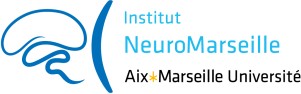 Technical Boost in Neuroscience 2021 Application FormPlease refer to the Call for Proposals for the eligibility criteria, and follow strictly this form for drafting your project; parts in red (including this one) can be deleted.1. Project title……………………………………………………………………………………………………………………………………………….ApplicantPlatformName of the platform …………………………………………………………………………………………………………….	Location of the platform ………………………………………………………………………………………………………….	Name of the person in charge of the platform ……………………………………………………………………….	Name of the person who will be your contact ………………………………………………………………………..2. Project summary (max. 2 pages + 1 for  references)2.1. Background and rationaleClearly define the project’s scientific background, providing sufficient information and references to understand its rationale; describe the state-of-the-art approaches and knowledge; explain which knowledge is missing2.2. ObjectivesDescribe the objectives of the project in relationship with the background and rationale; the objectives must be clearly defined, realistic and achievable in 1 year; in particular, describe how the technology used here for the first time will provide answers and will be an added value.3. Short CV of the Applicant(s) including CV of the person(s) involved in the work at the platform  (max. 1 page per person)4. Justification of the budget allocation Give an accurate  estimation of the cost of the service on the platform DescriptionUnitary costNumberTotal amountTotalTotalTotal